Sponsorship Commitment FormAs a sponsor at the 2021 “SuperHEARo Dash 5K Run/Walk”, you have an array of sponsorship opportunities to choose from; guaranteeing full recognition and a high-profile for your company or organization. Sponsorship creates a unique platform to network and advertise your company to families who will use them for years to come; this is your ideal DHH audience.  All donations for sponsorships are tax-deductible to the extent allowed by law.  To maximize your investment in the “SuperHEARo Dash 5K Run/Walk”, reserve one of the following sponsorship opportunities by completing this form and returning it to Illinois Hands & Voices.  Sponsorships are available on a first-come, first-served basis.Commitment Due:  July 10, 2021 ● Payment Due: August 10, 2021 ● Event Date: August 28, 2021Company Name         Address  City            State          Zip   Phone    Cell Phone         Fax    Submitted by      Email  Sponsorship CommitmentSIGNATURE PAGEThis agreement, signed by a duly authorized representative of the company, must be received by Illinois Hands & Voices no later than July 10, 2021 and will constitute a binding contract for the sponsorship amount indicated.  Full payment is due to the Illinois Hands & Voices PO Box by August 10, 2021.  This agreement will become effective upon acceptance by Illinois Hands & Voices.  	Sponsorship level    Donation amount $ How would you like your Company / Organization listed?Please forward a jpg or pdf high resolution image of your logo if your sponsorship level indicates that your logo will be displayed.   We will work with the Finish Line Sponsor on their event signage.Email this image to Andrea Marwah at executivedirector@ilhandsandvoices.com.Todays Date:   Print Name			                                      Signature of Authorized Company RepresentativeAndrea Marwah, Executive Director                             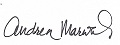 _____________________________________________________________________________________________Print Name			                                      Authorized by IL Hands & Voices RepresentativePlease mail completed documents to:  		Illinois Hands & Voices						PO Box 9366						Naperville, IL 60567Sponsor PackagesFINISH LINE$1,000WATER STATION$750MILE MARKER$600GOLD$500SILVER$350BRONZE$200# of packages available133UnlimitedUnlimitedUnlimitedCompany Banner prominently displayed at finish line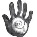 Company Signage at eventBooth space at eventCompany logo on race t-shirts given to all runnersCompany logo on Illinois Hands & Voices websiteBanner on race registration page with direct link to company websiteSocial media recognition on Facebook  Company name on family activity signagePublic mention at eventComplimentary race entries422Ad in IL We’re All EARS newsletterFull Page1/2 Page1/3 Page1/4 Pagelogo